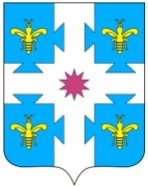 Об утверждении программы профилактики рисков причинения вреда (ущерба) охраняемых законом ценностям в сфере муниципального земельного контроля на территории Козловского района на 2023 годВ соответствии с Федеральным законом от 31.07.2021 № 248-ФЗ «О государственном контроле (надзоре) и муниципальном контроле в Российской Федерации», постановлением Правительства РФ от 25.06.2021 № 990 «Об утверждении Правил разработки и утверждения контрольными (надзорными) органами программы профилактики рисков причинения вреда (ущерба) охраняемым законом ценностям», Положением о муниципальном земельном контроле, утвержденным решением Собрания депутатов Козловского района Чувашской Республики от 24.11.2021 № 5/100, руководствуясь Уставом Козловского района Чувашской Республики, администрация Козловского района Чувашской Республики п о с т а н о в л я е т:1. 	Утвердить программу профилактики рисков причинения вреда (ущерба) охраняемым законом ценностям в сфере муниципального земельного контроля на территории Козловского района на 2023 год согласно приложению к постановлению.  2. 	Сектору информационных ресурсов администрации Козловского района разместить на официальном сайте Козловского района настоящее постановление.3. Контроль за исполнением настоящего постановления возложить на сектор земельных и имущественных отношений администрации Козловского района.4.  Настоящее постановление вступает в силу после его официального опубликования.Глава администрацииКозловского  района                                                                                              А.Н. Людков                                                                        Утвержденапостановлением администрации Козловского районаЧувашской Республики                                                                                                                от 05.12.2022№630                                                                                                                     ПРОГРАММАпрофилактики рисков причинения вреда (ущерба) охраняемым законом ценностям 
при осуществлении муниципального земельного контроля на 2023 годI. Общие положения           Программа профилактики рисков причинения вреда (ущерба) устанавливает порядок проведения профилактических мероприятий, направленных на предупреждение нарушений обязательных требований и (или) причинения вреда (ущерба) охраняемым законом ценностям, соблюдение которых оценивается при осуществлении муниципального земельного контроля на территории Козловского района.II. Анализ текущего состояния1. Программа профилактики рисков причинения вреда (ущерба) охраняемым законом ценностям при осуществлении муниципального земельного контроля   на 2023 год (далее – Программа профилактики) разработана в соответствии со статьей 44 Федерального закона от 31 июля 2021 г. № 248-ФЗ «О государственном контроле (надзоре) и муниципальном контроле в Российской Федерации», постановлением Правительства Российской Федерации от 25 июня 2021 г. № 990 «Об утверждении Правил разработки и утверждения контрольными (надзорными) органами программы профилактики рисков причинения вреда (ущерба) охраняемым законом ценностям» и предусматривает комплекс мероприятий по профилактике рисков причинения вреда (ущерба) охраняемым законом ценностям при осуществлении муниципального земельного контроля.2. Муниципальный земельный контроль осуществляется администрацией Козловского района Чувашской Республики (далее – Администрация) в лице сектора земельных и имущественных отношений Администрации.3. Обязательные требования, оценка соблюдения которых является предметом муниципального земельного контроля (далее – обязательные требования), установлены следующими правовыми актами:1) Земельным кодексом Российской Федерации от 25.10.2001 №136-ФЗ2) Гражданский кодекс Российской Федерации, п.1,2 ст.8.13) Федеральный закон от 24.07.2002 №101-ФЗ «Об обороте земель сельскохозяйственного назначения»4. В целях предупреждения нарушений обязательных требований на официальном сайте Администрации в информационно-телекоммуникационной сети «Интернет» размещаются:1) тексты нормативных правовых актов, регулирующих осуществление муниципального земельного контроля;2) сведения об изменениях, внесенных в нормативные правовые акты, регулирующие осуществление муниципального земельного контроля, о сроках и порядке их вступления в силу;3) перечень нормативных правовых актов с указанием структурных единиц этих актов, содержащих обязательные требования, оценка соблюдения которых является предметом муниципального контроля, а также информация о мерах ответственности, применяемых при нарушении обязательных требований, с текстами в действующей редакции;4) утвержденные проверочные листы; 5) программа профилактики рисков причинения вреда (ущерба) охраняемым законом ценностям при осуществлении муниципального земельного контроля;6) сведения о способах получения консультаций по вопросам соблюдения обязательных требований;5) доклад об осуществлении муниципального земельного контроля и об эффективности такого контроля за прошедший год.III. Цели и задачи реализации Программы профилактики5. Цели Программы профилактики:1) стимулирование добросовестного соблюдения обязательных требований всеми контролируемыми лицами;2) устранение условий, причин и факторов, способных привести к нарушениям обязательных требований и (или) причинению вреда (ущерба) охраняемым законом ценностям;3) создание условий для доведения обязательных требований до контролируемых лиц, повышение информированности о способах их соблюдения.6. Задачи Программы профилактики:1) выявление и устранение причин, факторов и условий, способствующих причинению вреда охраняемым законом ценностям и нарушению обязательных требований в области охраны и использования земель;2) определение способов устранения или снижения рисков возникновения факторов и условий, способствующих причинению вреда охраняемым законом ценностям;3) разъяснение подконтрольным субъектам обязательных требований в области охраны и использования земель; 7. При осуществлении муниципального земельного контроля проводятся следующие виды профилактических мероприятий:1) информирование;2) консультирование;3) объявление предостережения.IV. Перечень профилактических мероприятий, сроки (периодичность) их проведенияV. Показатели результативности и эффективности Программы профилактики№Наименование мероприятияСпособы осуществленияСроки (периодичность) проведения Ответственный за реализацию123451ИнформированиеРазмещение и актуализация сведений, указанных в пункте 4 настоящей Программы профилактики, на сайте администрации Козловского района Чувашской РеспубликиВ течение года, актуализация по мере необходимостиСектор земельных и имущественных отношений администрации Козловского района 1ИнформированиеРазмещение сведений, указанных в пункте 4 настоящей программы профилактики, в средствах массовой информацииВ течение года, актуализация по мере необходимостиСектор земельных и имущественных отношений администрации Козловского района2Консультирование осуществляется по следующим вопросам: 1) соблюдение обязательных требований в области охраны и использования земель;2) особый правовой режим использования земельных участков, расположенных в границах Козловского района.Устные консультации осуществляются должностным лицом по обращениям контролируемых лиц или их представителей по телефону, посредством видео-конференц-связи (при наличии технической возможности), в ходе проведения профилактических мероприятий, контрольных мероприятий По мере поступления обращенийСектор земельных и имущественных отношений администрации Козловского района2Консультирование осуществляется по следующим вопросам: 1) соблюдение обязательных требований в области охраны и использования земель;2) особый правовой режим использования земельных участков, расположенных в границах Козловского района.Консультирование в письменной форме осуществляется должностным лицом по письменному обращению контролируемого лица или его представителяПо мере поступления обращенийСектор земельных и имущественных отношений администрации Козловского района2Консультирование осуществляется по следующим вопросам: 1) соблюдение обязательных требований в области охраны и использования земель;2) особый правовой режим использования земельных участков, расположенных в границах Козловского района.Личный прием осуществляется должностным лицом при обращении контролируемого лица или его представителяПо мере поступления обращений Сектор земельных и имущественных отношений администрации Козловского района2Консультирование осуществляется по следующим вопросам: 1) соблюдение обязательных требований в области охраны и использования земель;2) особый правовой режим использования земельных участков, расположенных в границах Козловского района.Размещение письменных консультаций на сайте администрации Козловского района Чувашской Республики при поступлении более пяти однотипных обращенийПо мере необходимостиСектор земельных и имущественных отношений администрации Козловского района3Объявление предостережения о недопустимости нарушения обязательных требованийВ письменном виде направляется должностным лицом контролируемому лицу в случаях, установленных Федеральным законом № 248-ФЗПо мере необходимостиСектор земельных и имущественных отношений администрации Козловского района№ п/пНаименование показателя, единица измеренияЗначение1Количество профилактических мероприятий для неопределенного круга лиц (размещение разъяснений и поясняющей информации 
на официальном сайте администрации Козловского района Чувашской Республики
в информационно-телекоммуникационной сети «Интернет», беседы, интервью и статьи в прессе), ед.42Доля подконтрольных субъектов, охваченных консультированием, от числа обратившихся, %1003Доля подконтрольных субъектов, охваченных профилактическими мероприятиями, %1004Количество должностных лиц, уполномоченных на осуществление мероприятий по профилактике, чел.2